Note: 	THE APPLICATIONS SUBMITTED WILL BE TREATED IN FULL CONFIDENCE. THE DECISION OF THE UM COMMITTEE PANEL IS FINAL.  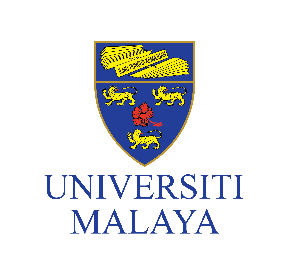 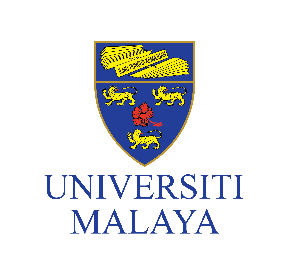 UNIVERSITI MALAYA RESEARCH EXCELLENCE GRANT 2024[Incomplete Form will be rejected]Note: Please ensure that this document is uploaded online via Ms Forms UM 365UNIVERSITI MALAYA RESEARCH EXCELLENCE GRANT 2024[Incomplete Form will be rejected]Note: Please ensure that this document is uploaded online via Ms Forms UM 365UNIVERSITI MALAYA RESEARCH EXCELLENCE GRANT 2024[Incomplete Form will be rejected]Note: Please ensure that this document is uploaded online via Ms Forms UM 365PRINCIPAL INVESTIGATOR (PI) PRINCIPAL INVESTIGATOR (PI) PROJECT TITLE             PROJECT TITLE             NEXT APPOINTED LEADERNEXT APPOINTED LEADERUniversiti Malaya Ten (10) New Thrust Areas [Please select one (1)] Universiti Malaya Ten (10) New Thrust Areas [Please select one (1)] Universiti Malaya Ten (10) New Thrust Areas [Please select one (1)] Brief write-up on how your research is related and how it contributes to the thrust area selected in 200 words.Brief write-up on how your research is related and how it contributes to the thrust area selected in 200 words.Brief write-up on how your research is related and how it contributes to the thrust area selected in 200 words.A TITLE OF PROPOSED RESEARCHTITLE OF PROPOSED RESEARCHA (i)Title of Proposed Research Project:  Title of Proposed Research Project:  B DETAILS OF PRINCIPAL INVESTIGATOR (PI)DETAILS OF PRINCIPAL INVESTIGATOR (PI)B (i) B (ii) Position (Please tick (√)): Position (Please tick (√)): B (iii)Type of Service (Please tick (√)): Type of Service (Please tick (√)): CDETAILS OF NEXT APPOINTED LEADERDETAILS OF NEXT APPOINTED LEADERC (i) C (ii) Position (Please tick (√)): Position (Please tick (√)): D RESEARCH INFORMATIONRESEARCH INFORMATION D (i) Name & Location of Research Institute/Centre/Laboratory/Group: Name & Location of Research Institute/Centre/Laboratory/Group: D (ii) Duration of Research Project (24 months or 36 months):      Duration: ___________ months *Estimated start date:  August 2024 Duration of Research Project (24 months or 36 months):      Duration: ___________ months *Estimated start date:  August 2024 D (iii) DETAILS OF CO-RESEARCHERS  UM Research Team Track Record (Including Next Appointed Leader)External Collaborator (MUST be relevant to the proposed research)D (iv) RESEARCH OUTPUTEvery research project applied for must produce publication and human capital development. The following are expected research output:PublicationHuman Capital DevelopmentNote: Incentive funding may be considered for the achievement beyond committed research output. Researchers who fail to produce committed research outputs may not be considered for any new UM internal grant applications for a period of up to 3 years.E RESEARCH DETAILS E (i) Detailed Proposal of Research Project: Executive Summary (maximum 300 words) (Please state in the form).E (i) Lay Abstract (Please state in the form).(Reminder: A lay abstract or lay summary is a summary of complex research in plain, everyday language. It is important to prepare a lay abstract to tell the story of your research in simple, non-technical language. The lay abstract should be distinct from the scientific one and no more than 150 words).E (i) Graphical Abstract (maximum 1 page-A4) (Please enclose in the Appendix).E (i) Research background including Introduction /Hypothesis /Research Questions and Literature Reviews (Please state in the form).E (i) SMART Objective (s) of the Research** Please state in the formE (i) Methodology: Description of Methodology (Please state in the form)Research Flow Chart (Please enclose in the Appendix) Research Gantt Chart and Milestone (Please enclose in the Appendix) Impact Statement on Quintuple Helix (Please state in the form)(please delineate/describe expected research deliverables on Society, Academia, Government, Industry and Environment. Maximum 200 words)E (ii) Risk AssessmentApplicants are required to identify research risks and submit a risk assessment plan for research project.FSUMMARY OF OVERALL BUDGET  SUMMARY OF OVERALL BUDGET  SUMMARY OF OVERALL BUDGET  SUMMARY OF OVERALL BUDGET  SUMMARY OF OVERALL BUDGET  Please indicate your estimated budget for this research and specific details of expenditure according to the guideline Please indicate your estimated budget for this research and specific details of expenditure according to the guideline Please indicate your estimated budget for this research and specific details of expenditure according to the guideline Please indicate your estimated budget for this research and specific details of expenditure according to the guideline Please indicate your estimated budget for this research and specific details of expenditure according to the guideline Budget detailsAmount requested (RM)Amount requested (RM)Amount requested (RM)Amount requested (RM)Budget detailsYear 1 (RM)(Please specify for each vote)Year 2 (RM)(Please specify for each vote)Year 3 (RM)(Please specify for each vote)Total (RM)Vote 11000 –Salary and wagesDetails:Details:Details:Vote 11000 –Salary and wagesTotal (RM):Total (RM):Total (RM):Vote 21000 –Traveling and Transportation (Fieldwork only) Details:Details:Details:Vote 21000 –Traveling and Transportation (Fieldwork only)Total (RM):Total (RM): Total (RM):Vote 24000 –Rental Details:Details:Details:Vote 24000 –RentalTotal (RM):Total (RM):Total (RM):Vote 27000 –Research Materials & Supplies Details:Details:Details:Vote 27000 –Research Materials & Supplies Total (RM):Total (RM):Total (RM):Vote 28000 –Maintenance and Minor Repair Services Details:Details:Details:Vote 28000 –Maintenance and Minor Repair ServicesTotal (RM):Total (RM): Total (RM):Vote 29000 –Professional Services Details:Details:Details:Vote 29000 –Professional ServicesTotal (RM):Total (RM):Total (RM):TOTAL AMOUNT (RM)GRAND TOTAL (RM):GDECLARATION BY PRINCIPAL INVESTIGATOR (Please tick (√)): DECLARATION BY PRINCIPAL INVESTIGATOR (Please tick (√)): DECLARATION BY PRINCIPAL INVESTIGATOR (Please tick (√)): I hereby declare that: I hereby declare that: I hereby declare that: All information stated here is accurate, UM has the right to reject or to cancel the offer without prior notice if there is any inaccurate information given.   All information stated here is accurate, UM has the right to reject or to cancel the offer without prior notice if there is any inaccurate information given.   Application of this research is presented for the UMREG 2024.Application of this research is presented for the UMREG 2024.Application of this research is also presented for the other research grant/s  (grant’s name and total amount).Application of this research is also presented for the other research grant/s  (grant’s name and total amount).Have read, understood, and will implement all requirements stipulated in the UM Safety & Research Handbook and Code of Research Ethics. Failure to do so will result in disqualification of my application. Have read, understood, and will implement all requirements stipulated in the UM Safety & Research Handbook and Code of Research Ethics. Failure to do so will result in disqualification of my application. I have achieved all the promised output for other internal grants offered by the Research Cluster Office (if relevant).I have achieved all the promised output for other internal grants offered by the Research Cluster Office (if relevant).Signature of all team members:Signature of all team members:Signature of all team members:NameNameSignature